Mohsnom au complet: Friederich Mohsnationalité: AllemandPériode: 1773-1839Découverte: L'échelle de Mohs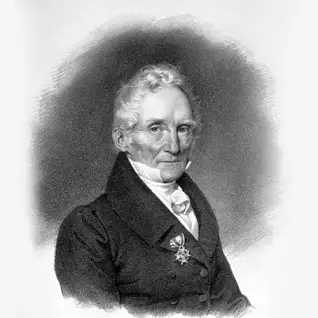 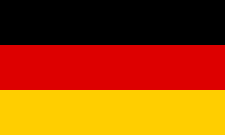 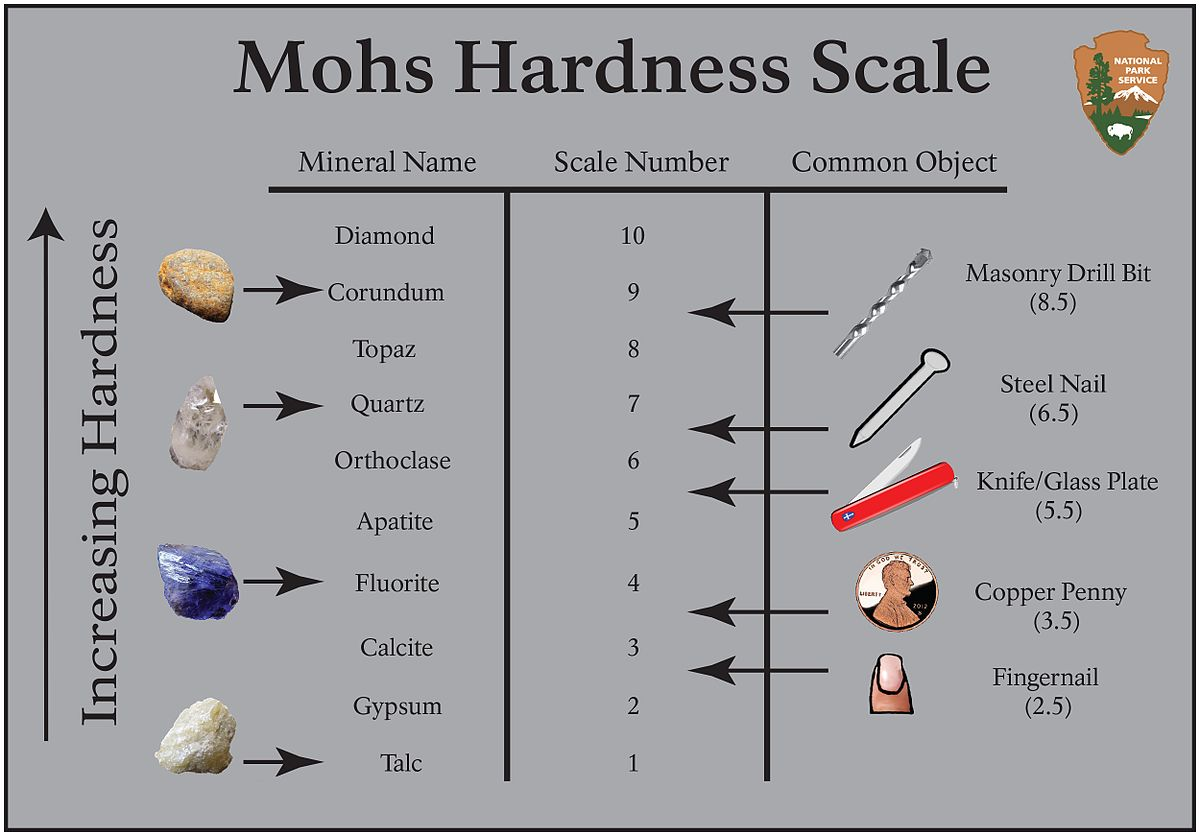 